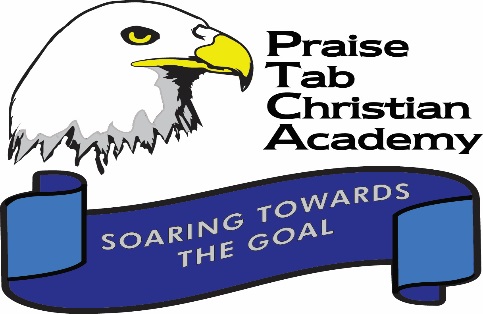 Praise Tabernacle Christian Academy Summer School Enrolment FormName of Child ____________________________________________________________ Date of Birth ___________________________________________________________ Gender __________________________________________________ Name of Parent/Guardian__________________________________________________ Address __________________________________________________________________ Telephone #. ________________(h) __________________(w) _________________(c)Grade/Class ___________ Present School ____________________________________________________________Enrolment: Summer school only □  Incoming student □  Returning student □Date: ___________________ Amt. due $ ______________    Amt. Paid $________________  Balance $_______________